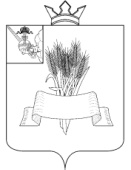 Администрация Сямженского муниципального округаВологодской областиПОСТАНОВЛЕНИЕРуководствуясь приказом Федеральной службы государственной регистрации, кадастра и картографии от 10.11.2020 №П/0412 «Об утверждении классификатора видов разрешенного использования земельных участков», ПОСТАНОВЛЯЮ: 1. Установить, что вид разрешенного использования земельных участков категории земель – земли населенных пунктов:- кадастровый номер 35:13:0101018:403, площадью 700 кв.м., местоположение: Вологодская область, Сямженский район, Раменский с/с, поселок Гремячий;- кадастровый номер 35:13:0101018:395, площадью 500 кв.м., местоположение: Вологодская область, Сямженский район, Раменский с/с, поселок Гремячий; - кадастровый номер 35:13:0101018:392, площадью 300 кв.м., местоположение: Вологодская область, Сямженский район, Раменский с/с, поселок Гремячий;- кадастровый номер 35:13:0101018:391, площадью 500 кв.м., местоположение: Вологодская область, Сямженский район, Раменский с/с, поселок Гремячий;- кадастровый номер 35:13:0101018:386, площадью 500 кв.м., местоположение: Вологодская область, Сямженский район, Раменский с/с, поселок Гремячий, - кадастровый номер 35:13:0101017:67, площадью 1000 кв.м., местоположение: Вологодская область, Сямженский район, Раменский с/с, деревня Клепиковская, - кадастровый номер 35:13:0101017:66, площадью 700 кв.м., местоположение: Вологодская область, Сямженский район, Раменский с/с, деревня Клепиковская, - кадастровый номер 35:13:0101017:63, площадью 1700 кв.м., местоположение: Вологодская область, Сямженский район, Раменский с/с, деревня Клепиковская, - кадастровый номер 35:13:0101018:417, площадью 800 кв.м., местоположение: Вологодская область, Сямженский район, Раменский с/с, поселок Гремячий, - кадастровый номер 35:13:0101018:449, площадью 700 кв.м., местоположение: Вологодская область, Сямженский район, Раменский с/с, поселок Гремячий, - кадастровый номер 35:13:0101018:459, площадью 800 кв.м., местоположение: Вологодская область, Сямженский район, Раменский с/с, поселок Гремячий, - кадастровый номер 35:13:0101018:435, площадью 300 кв.м., местоположение: Вологодская область, Сямженский район, Раменский с/с, поселок Гремячий, - кадастровый номер 35:13:0101018:480, площадью 300 кв.м., местоположение: Вологодская область, Сямженский район, Раменский с/с, поселок Гремячий;- кадастровый номер 35:13:0101029:100, площадью 700 кв.м., местоположение: Вологодская область, Сямженский район, Раменский с/с, поселок Ширега;- кадастровый номер 35:13:0101018:469, площадью 300 кв.м., местоположение: Вологодская область, Сямженский район, Раменский с/с, поселок Гремячий;- кадастровый номер 35:13:0101018:481, площадью 200 кв.м., местоположение: Вологодская область, Сямженский район, Раменский с/с, поселок Гремячий;- кадастровый номер 35:13:0101029:107, площадью 1100 кв.м., местоположение: Вологодская область, Сямженский район, Раменский с/с, поселок Ширега;- кадастровый номер 35:13:0101029:160, площадью 500 кв.м., местоположение: Вологодская область, Сямженский район, Раменский с/с, поселок Ширега;- кадастровый номер 35:13:0101029:139, площадью 435 кв.м., местоположение: Вологодская область, Сямженский район, Раменский с/с, поселок Ширега; - кадастровый номер 35:13:0101029:166, площадью 900 кв.м., местоположение: Вологодская область, Сямженский район, Раменский с/с, поселок Ширега;- кадастровый номер 35:13:0201006:7, площадью 2500 кв.м., местоположение: Вологодская область, Сямженский район, Двиницкий с/с, деревня Новая Слуда, дом 10,«личное подсобное хозяйство» соответствует виду разрешенного использования – «Для ведения личного подсобного хозяйства (приусадебный земельный участок)» (код 2.2), установленному классификатором видов разрешенного использования земельных участков, утвержденным приказом Федеральной службы государственной регистрации, кадастра и картографии от 10.11.2020 №П/0412.2. Настоящее постановление является основанием для внесения изменений в сведения Единого государственного реестра недвижимости о разрешенном использовании земельных участков.3. Настоящее постановление вступает в силу со дня его подписания. 4. Настоящее постановление подлежит размещению на официальном сайте Сямженского муниципального округа https://35syamzhenskij.gosuslugi.ru в информационно-телекоммуникационной сети Интернет.		5. Информацию о размещении настоящего постановления на официальном сайте администрации Сямженского муниципального округа опубликовать в газете «Восход».Первый заместитель Главы Сямженского муниципального округа                             Л.А. Шаверина                                                      от28.05.2024 № 361     с. Сямжа Вологодской областис. Сямжа Вологодской областис. Сямжа Вологодской областис. Сямжа Вологодской области